تجهیزات کارگاه عمومیردیفعنوانعکس1دستگاه جوش برقی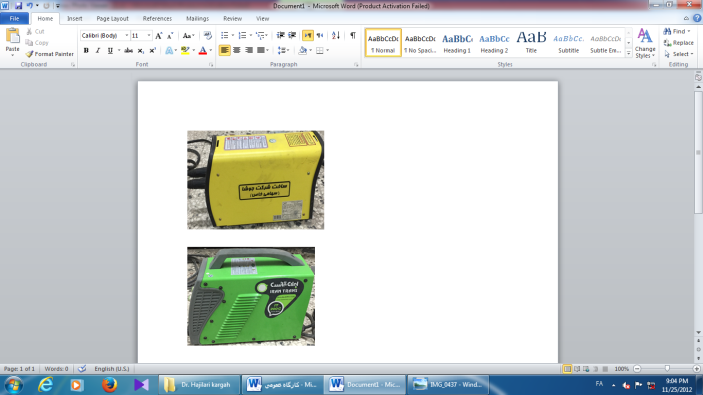 2سنگ سنباده3دستگاه جوش نقطهای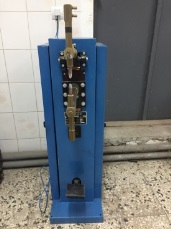 4دریل برقی استوانهای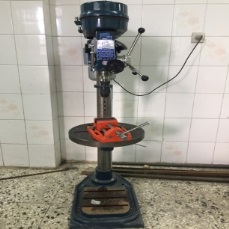 5گیره برش (گیوتین)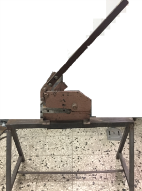 6فرزهای برقی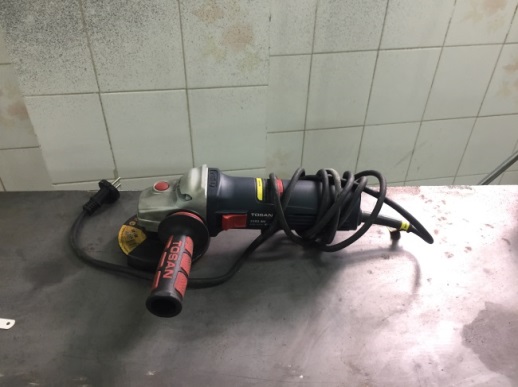 7اره برقی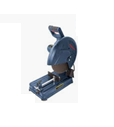 8دستگاه فنرسوپاپ جمعکن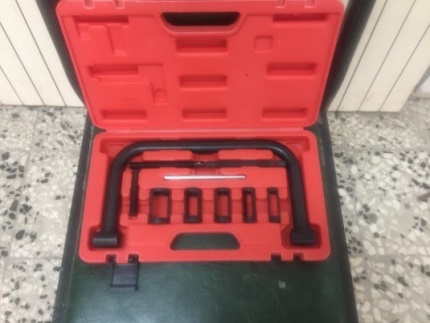 9کمپرسور10ساعت اندازهگیری، کولیس و ریزسنج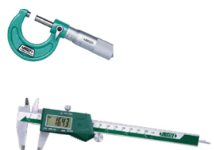 11لوازم کارگاهی شامل اره آهنبر، گیره، ماسک جوش و ...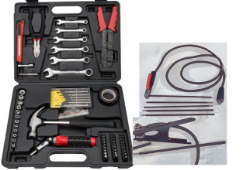 